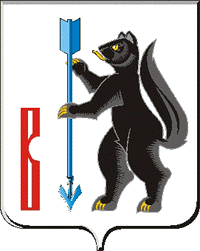 АДМИНИСТРАЦИЯ ГОРОДСКОГО ОКРУГА ВЕРХОТУРСКИЙП О С Т А Н О В Л Е Н И Еот 09.02.2024г. № 97г. Верхотурье О внесении изменений в муниципальную программу городского округа Верхотурский «Управление муниципальной собственностью городского округа Верхотурский до 2027 года», утвержденную постановлением Администрации городского округа Верхотурский от 30.09.2019г. № 796В целях рационального использования муниципальной собственности, увеличения доходов бюджета городского округа Верхотурский на основе эффективного управления муниципальной собственностью, в соответствии с Федеральным законом от 06 октября 2003 года № 131-ФЗ «Об общих принципах организации местного самоуправления в Российской Федерации»,  постановлением Администрации городского округа Верхотурский от 30.06.2021г. № 500 «Об утверждении Порядка формирования и реализации муниципальных программ городского округа Верхотурский», решением Думы городского округа Верхотурский от 14.12.2023 № 80 «О бюджете городского округа Верхотурский на 2024 год и плановый период 2025 и 2026 годов», руководствуясь Уставом городского округа Верхотурский,  ПОСТАНОВЛЯЮ:1.В муниципальную программу городского округа Верхотурский «Управление муниципальной собственностью городского округа Верхотурский до 2027 года», утвержденную постановлением Администрации городского округа Верхотурский от 30.09.2019г. № 796, внести следующие изменения:1) Раздел паспорта «Объемы финансирования муниципальной программы по годам реализации» муниципальной программы городского округа Верхотурский «Управление муниципальной собственностью городского округа Верхотурский до 2027 года» изложить в следующей редакции: 2) Цели, задачи и целевые показатели муниципальной программы городского округа Верхотурский «Управление муниципальной собственностью городского округа Верхотурский до 2027 года» изложить в новой редакции, в соответствии с приложением № 1 к настоящему постановлению; 3) План мероприятий по выполнению муниципальной программы городского округа Верхотурский «Управление муниципальной собственностью городского округа Верхотурский до 2027 года» изложить в новой редакции, в соответствии с приложением № 2 к настоящему постановлению.2.Опубликовать настоящее постановление в информационном бюллетене «Верхотурская неделя» и разместить на официальном сайте городского округа Верхотурский.3.Контроль исполнения настоящего постановления оставляю за собой.Главагородского округа Верхотурский                                                    А.Г. ЛихановПолный текст документа размещен на официальном сайте городского округа Верхотурский adm-verhotury.ru Объемы финансирования муниципальной программы по годам реализации, тыс. рублей     ВСЕГО 33552,1тыс.руб.местный бюджет: 21888,8тыс.руб2020 – 4620,4 тыс.руб.2021 – 2098,6 тыс.руб.2022 – 2035,3 тыс.руб.2023 –3859,5тыс.руб.2024-  6598,4 тыс.руб.    2025 -  1338,3 тыс.руб.2026 – 1338,3 тыс. руб2027 – 0 тыс.рубобластной бюджет: 11663,3 тыс. руб.2020 – 171,9 тыс.руб.2021 - 0 тыс.руб.2022 – 10154,2тыс.руб.2023 – 1334,9тыс.руб.2024 -  0 тыс.руб. 2025 -  0тыс.руб.2026- 0  тыс.руб.2027-0 тыс.руб